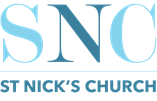 A very warm welcome
Sunday 28th May 2023What to Expect: Welcome - Tom WrightSong - How Great Thou Art Song - Saviour Of The WorldConfession Lord’s PrayerPrayers - Carrie FishlockNotices & BreakSong - There Is A Fountain Reading - Tom Wright Sermon - Song of Solomon 3:6 - 5:1, Chris Fishlock Song - Yet Not I, But Through Christ In MeFinal WordsChildren:  We’re committed to helping all ages know Jesus better so we run age-appropriate groups.  
Speak to a staff member or email Tom: tom.wright@snca.co.uk Photography and Filming: Our service is being live streamed. You may feature if you’re in shot of the camera at the back. We may also take photos for our website and social media. Please speak to a steward if you would rather not feature.Notices1.  Welcome. Especially if you are new! Please fill in a ‘tell me more’ contact card at the back. 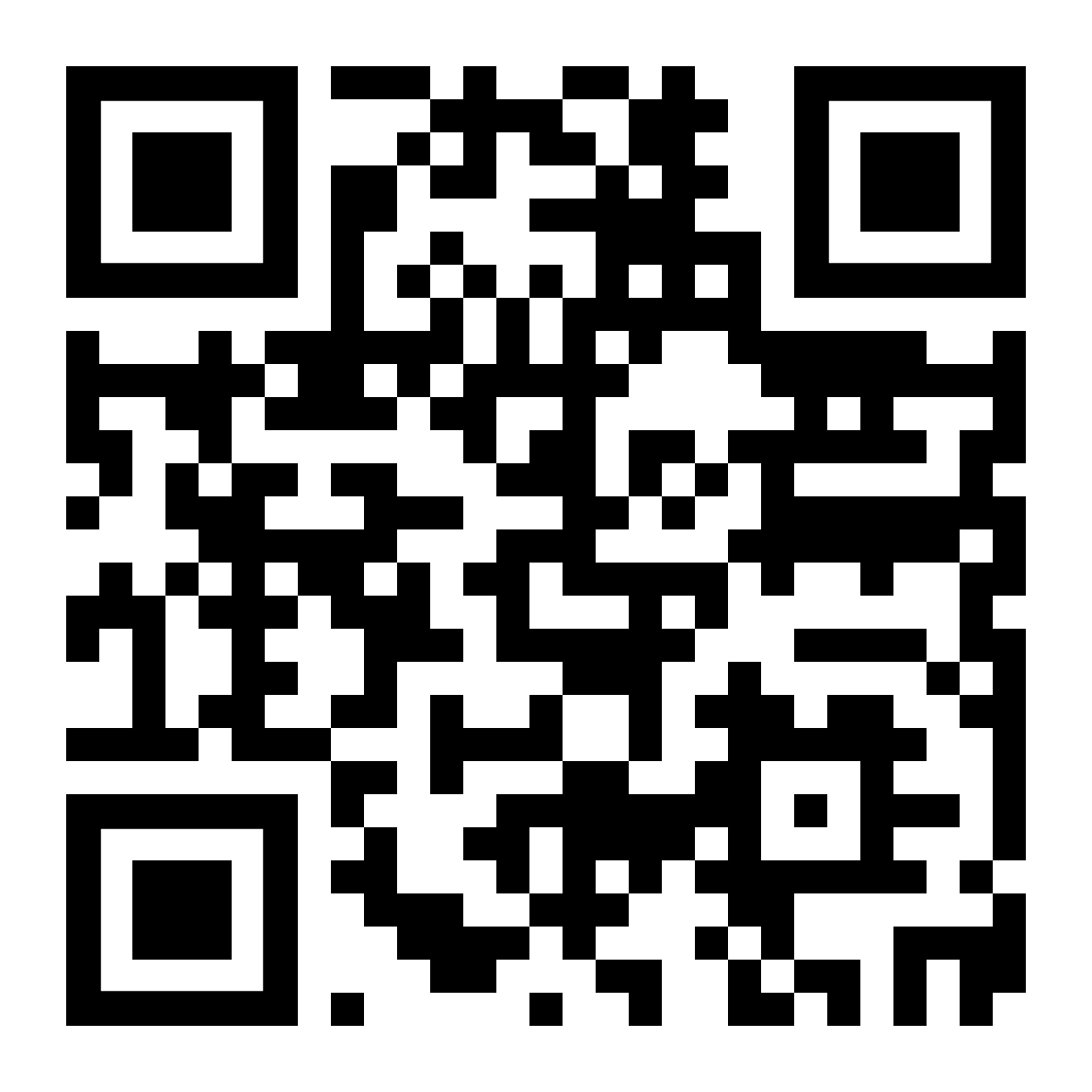 2. Recently joined? Scan the QR code to stay up to date with church family news and events: sign up to emails, join our WhatsApp group, subscribe to the calendar.3. Questions about the series? We expect this series to raise lots of questions and we’d love to answer as many as possible over the next few weeks. Please text any questions you may have to 07399587430 (no contacts saved on this phone, so messages are anonymous).Talk Recordings & info:    www.stnickschurch.org.uk   |  Spotify  ‘St Nick’s Church’Wisdom In Love And Sex (2)                                              	                  Song of Solomon 3:6-5:1      													   Page 561Introduction:Text3:7-11 Solomon: misplaced love & sex4:1 – 5:1        	The man & woman: ideal love & sex4:1 – 7           	Wedding day build up4:8 – 5:1        	Wedding day consummationApplicationQuestions: What has struck you today?  In what ways do we listen to the world’s voice more than God’s in this area of relationships and sex? How can we help each other – both married and single – to work through some of these things?A very warm welcome
Sunday 28th May 2023What to Expect: Welcome - Tom WrightSong - How Great Thou Art Song - Saviour Of The WorldConfession Lord’s PrayerPrayers - Carrie FishlockNotices & BreakSong - There Is A Fountain Reading - Tom Wright Sermon - Song of Solomon 3:6 - 5:1, Chris Fishlock Song - Yet Not I, But Through Christ In MeFinal WordsChildren:  We’re committed to helping all ages know Jesus better so we run age-appropriate groups.  
Speak to a staff member or email Tom: tom.wright@snca.co.uk Photography and Filming: Our service is being live streamed. You may feature if you’re in shot of the camera at the back. We may also take photos for our website and social media. Please speak to a steward if you would rather not feature.Notices1.  Welcome. Especially if you are new! Please fill in a ‘tell me more’ contact card at the back. 2. Recently joined? Scan the QR code to stay up to date with church family news and events: sign up to emails, join our WhatsApp group, subscribe to the calendar.3. Questions about the series? We expect this series to raise lots of questions and we’d love to answer as many as possible over the next few weeks. Please text any questions you may have to 07399587430 (no contacts saved on this phone, so messages are anonymous).Talk Recordings & info:    www.stnickschurch.org.uk   |  Spotify  ‘St Nick’s Church’Wisdom In Love And Sex (2)                                              	                  Song of Solomon 3:6-5:1      													   Page 561Introduction:Text3:7-11 Solomon: misplaced love & sex4:1 – 5:1        	The man & woman: ideal love & sex4:1 – 7           	Wedding day build up4:8 – 5:1        	Wedding day consummationApplicationQuestions: What has struck you today?  In what ways do we listen to the world’s voice more than God’s in this area of relationships and sex? How can we help each other – both married and single – to work through some of these things?